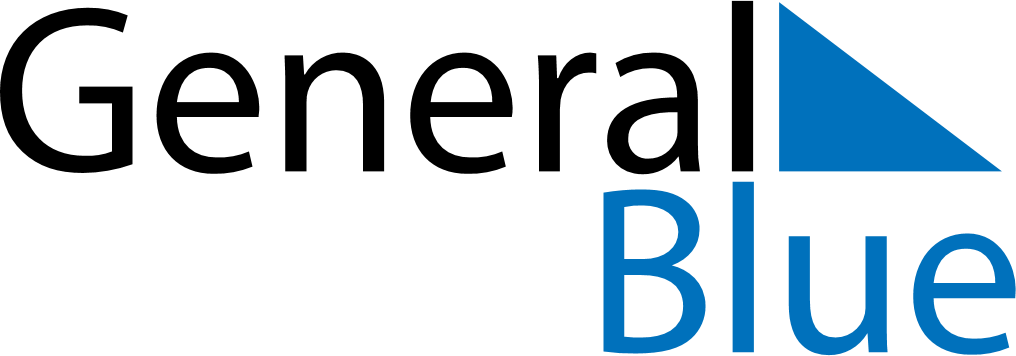 May 2006May 2006May 2006May 2006May 2006SundayMondayTuesdayWednesdayThursdayFridaySaturday12345678910111213141516171819202122232425262728293031